REGLEMENT VAN ORDE VAN A.V.ROESELARE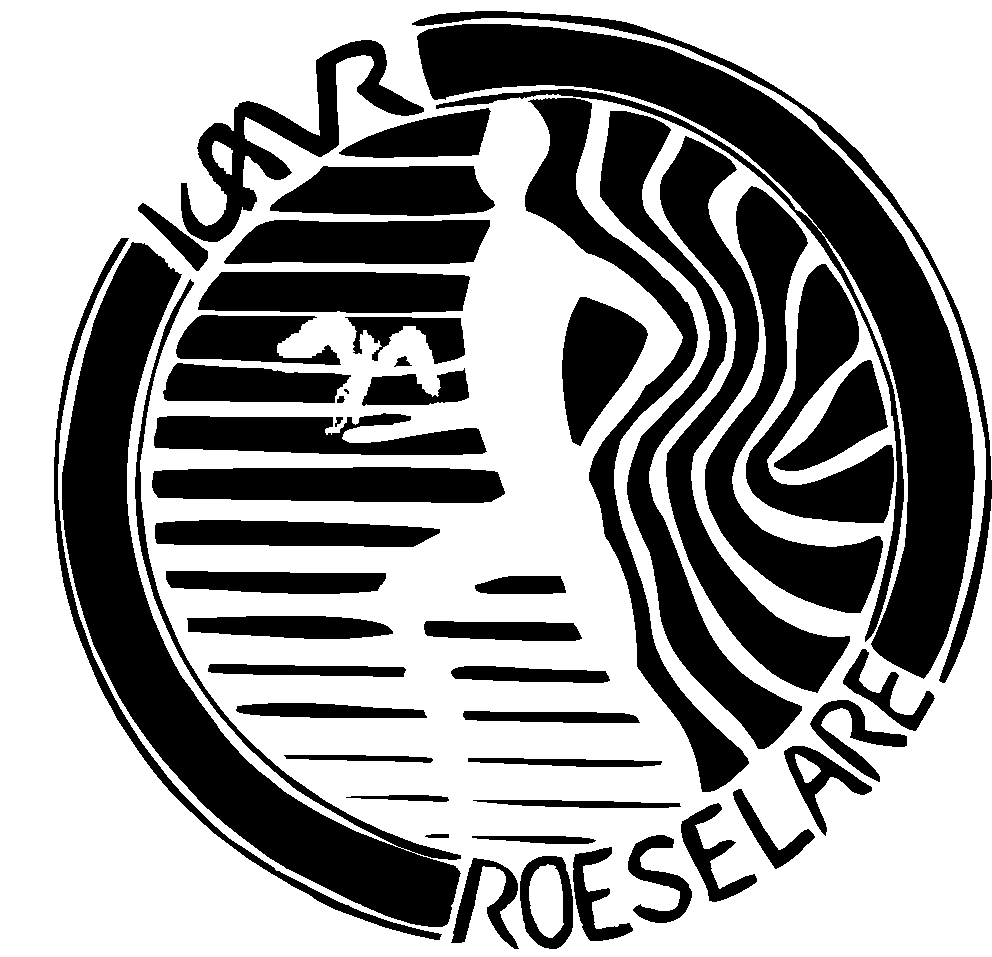 Leden van AVR

1. Reglementaire leden:	*	Ondertekenen een aansluitingskaart van de VAL.
					*	Sluiten aan bij AVR met goedkeuring Raad van Beheer.
					*	Betalen jaarlijks het lidgeld.
					*	Ondertekenen het reglement van orde van de VAL en AVR.
					*	Hebben GEEN stemrecht!
2. Werkende leden:	*	Worden schriftelijk voorgedragen door een ander werkend lid ten  				laatste 14 kalenderdagen voor een vergadering van de Raad van 				Beheer.
			*	Zijn minstens 21 jaar oud.
			*	Zijn lid van de VAL.
			*	Hebben stemrecht!
3. Ereleden:	*	Zijn personen die een belangrijke gift hebben gedaan.
	*	Hebben GEEN stemrecht!
Ontslag reglementair lid

Gebeurt volgens de beschikking van het Reglement van Orde van de VAL.
Beheer van de vereniging
De Algemene Vergadering
Samenstelling:
Alle werkende leden.
Mandaat:
Gaat in na voordracht en aanvaarding door de Raad van Beheer.Eindigt na schriftelijk ontslag bij de Raad van Beheer op het adres van de secretaris, na tweemaal opeenvolgende ongemotiveerde afwezigheid (na 1e maal hiervoor schriftelijk te zijn verwittigd) of na niet betalen bijdrage na twee opeenvolgende jaren.
(bijdrage te betalen na uitnodiging voor de volgende A.V.)
Bevoegdheden:
Wijzigen statuten vereniging.Benoeming en ontslag beheerders en hun plaatsvervangersGoedkeuring begroting en rekeningen.Vrijwillige ontbinding vereniging.Uitsluiting leden.
zie art. 16 statuten


Vergaderingen en stemprocedure
Vergadert tijdens het 2e jaarhelft.Agenda: niet bindende volgordeopnemen van de aanwezigenverslag van de Raad van Beheer over het afgelopen jaarverslag commissiewerkingverslag van de penningmeesterverslag van de rekening-nazichtersontlasting voor het afgelopen jaar (akkoord met het verslag van de penningmeester)werkplan volgend jaargoedkeuring begrotingsvoorstelgoedkeuring balans en rekeningeninterpellatieswijziging statutenverkiezing Raad van Beheer en hun plaatsvervangersrondvraag
Stemprocedure:Over personen schriftelijk en geheim. Indien noodzakelijk wordt een stembureau aangesteld.Beslissingen geldig bij gewone meerderheid van de geldig uitgebrachte stemmen.
Verkiezing leden Raad van Beheer:Namen kandidaten alfabetisch op de stembrieven gerangschikt.Elk lid brengt maximum zoveel stemmen uit als er mandaten te begeven zijn.Zijn verkozen: de kandidaten die het meest aantal stemmen halen
.Wijziging statuten:Voorstellen tenminste 1 maand voor de Algemene Vergadering richten aan de Raad van Beheer.Ten minste door 5 leden worden bijgetreden en met redenen omkleedt.Vooraf bekendmaking aan alle leden.
Raad van Beheer
Samenstelling:
Minimum 3 en maximum 21 werkende leden, benoemd door de leden van de Algemene Vergadering.Kiest zelf een voorzitter, een ondervoorzitter, een  secretaris en een penningmeester, die gelijktijdig dezelfde functies waarnemen in de 3 bestuursorganen. Kan bijgestaan worden door commissies van tijdelijke of blijvende aard, die start na aanvaarding door de Raad van Beheer. Deze commissie rapporteert over haar werking tijdens de Raad van Beheer. Ze heeft een adviserende functie.De voorzitter moet minstens 1 jaar lid zijn van de A.V.Ze kunnen op de vergaderingen vervangen worden door op de Algemene Vergadering aanvaarde plaatsvervangende leden.
Mandaat
Gaat in vanaf de eerste werkvergadering volgend op hun verkiezing.Eindigt: na 6 jaar of:
				-	bij schriftelijk ontslag bij de secretaris van de Raad Van Beheer.
				-	bij ontbinding vereniging zie art. 4 statuten.
				-	door lid te worden van een andere atletiekvereniging 						aangesloten bij de VAL.
				-	bij ontslag door de Algemene Vergadering.
				-	bij overlijdenOp de eerste Algemene Vergadering van 1997 worden de leden Raad van Beheer in hun functie bekrachtigd voor een periode van 3 jaar: de voorzitter en penningmeester en voor 6 jaar: de ondervoorzitter en secretaris.
Bevoegdheden
De voorzitter leidt alle vergaderingen en vertegenwoordigt AVR op alle officiële gebeurtenissen. Hij kan zich laten vervangen door één van de bestuurders.Heeft de algemene leiding van AVR en verricht alle werkzaamheden die daaruit 	voortvloeien, zoals bepaald door statuten, reglementen en beslissingen. Zie art. 14 statuten.Ziet toe op de strikte naleving van statuten, reglementen en beslissingen.Treft alle maatregelen van algemene aard voor gevallen niet voorzien in de statuten en 	reglementen.Moet voor zijn beleid verantwoording geven aan de A.V. Kan het reglement van orde bij eenvoudige beslissing wijzigen.Benoemt de hoofdtrainer in de pare jaren, die verantwoordelijk is voor de technische aspecten van de atletiekbeoefening en tevens zetelt in het dagelijks bestuur, voor een periode van 2 jaar. Kan hem of haar ten allen tijde ontslaan.Is voor zijn beleid alleen verantwoording verschuldigd aan de Algemene Vergadering.Benoemt en ontslaat leden van de door hem opgerichte commissies.Bekrachtigt of verbreekt na gemotiveerd advies de voorstellen opgesteld door commissies.Hebben het recht alle commissievergaderingen bij te wonen.Stelt 2 rekening-nazichters onder zijn leden aan.Erkent en richt een onder(sub)afdeling van de club op, na goedkeuring bij volstrekte meerderheid. (de helft + 1)Bepaalt de jaarlijkse bijdrage voor de aangesloten sportbeoefenaars.  (reglementaire leden)
Ze zijn tot geheimhouding verplicht.



Vergaderingen en stemprocedure
Vergadert minstens 3-maal per jaar.Van iedere vergadering wordt een verslag opgesteld en ter kennis gebracht aan alle bestuurders.Beslissingen slechts geldig als minstens de helft van de leden aanwezig is.Gebeurt in besloten kring. De voorzitter kan personen omwille van hun kennis of bevoegdheden tot de vergadering toelaten om adviezen te verstrekken. Zij hebben géén stemrecht.Rekenings-nazichters:Kunnen ten hoogstens 2 jaar na elkaar aangeduid worden.Kunnen opnieuw aangeduid worden vanaf het derde jaar volgend op hun laatste termijn als nazichter.
Het Dagelijks Bestuur
Samenstelling:
Minimum 3 en maximum 12 leden van de Raad van Beheer benoemd door de Raad van Beheer.Hoofdtrainer.
Mandaat:
Gaat in vanaf de eerste werkvergadering volgend op hun verkiezing.Eindigt: zie Raad Van Beheer.
Bevoegdheden:
Behandelt de dagelijkse verrichtingen die niet schaden aan het algemeen belang van de club.Stelt alle adviezen, raadgevingen voor naar de Raad van Beheer toe.Benoemt samen met de hoofdtrainer de andere trainers.
Vergaderingen en stemprocedure
Vergadert minstens 1-maal per maand.Van iedere vergadering wordt een verslag opgesteld en ter kennis gebracht aan alle bestuurders.Gebeurt in besloten kring. De voorzitter kan personen omwille van hun kennis of bevoegdheden tot de vergadering toelaten om adviezen te verstrekken. Zij hebben géén stemrecht.Stemprocedure: zie raad van Beheer.Commissies opgericht door de Raad van Beheer
De raad van beheer kan commissies oprichten als de noodzaak zich voordoet.Commissies kunnen van blijvende of tijdelijke aard zijn.Alle leden kunnen er deel van uitmaken.Zij kunnen op elk ogenblik door de Raad van Beheer ontbonden worden.Van elke commissievergadering wordt het verslag overgemaakt aan de Raad van Beheer. Het wordt bezorgd aan de secretaris van de vereniging.Leden worden benoemd en ontslagen door de Raad van Beheer, op voorstel van de reeds eerder benoemde commissieleden.In elke commissie zetelt ten minste één lid van het dagelijks bestuur. De functie van voorzitter en verslaggever gebeurt op advies van de Raad van Beheer.De commissieleden zijn verplicht tot geheimhouding.De commissies  van blijvende aard kunnen zijn:
a)  naar interne werking:organisatie-commissieatleten-commissiejeugdwerkings-commissietrainers-commissiecrosscupmedisch (EHBO)naar externe werking:fondsenwervingpromotie-team (scholen)naambekendheid (media, o.a. internet)
aangepaste versie van 12/12/2001